МБОУ Белоберезковская СОШ № 1 Трубчевского района Брянской области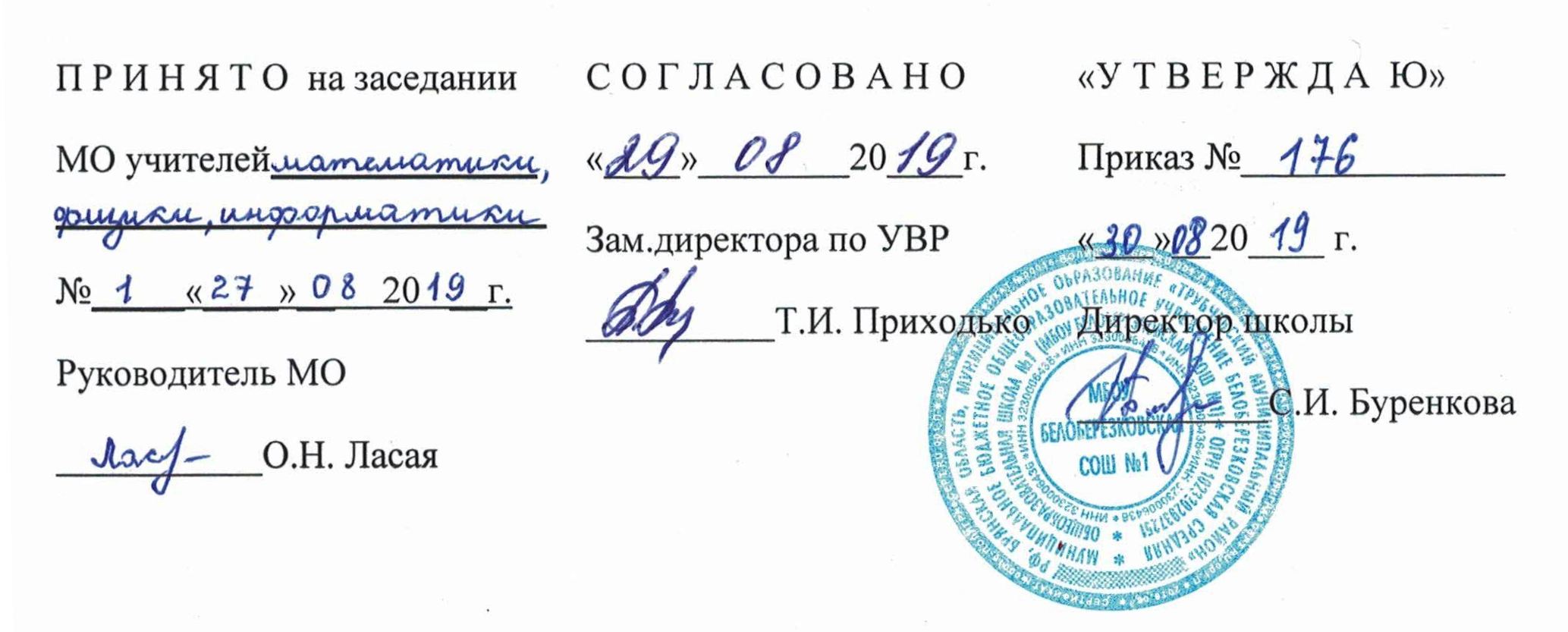 РАБОЧАЯ   ПРОГРАММАпо физике7 классЮрлов  Юрий  Николаевич,                                                                                          учитель высшей                                                                                           квалификационной категориипгт. Белая Березка, 2019 г.ПОЯСНИТЕЛЬНАЯ ЗАПИСКАРабочая  программа по учебному предмету «Физика» для  7 класса составлена в соответствии с Положением о порядке разработки и утверждения рабочей программы по учебным предметам, курсам, модулям в соответствии с ФГОС ООО МБОУ Белоберезковская СОШ №1 и на основании Основной образовательной программы основного общего образования  МБОУ Белоберезковская СОШ №1.В соответствии с требованиями к результатам освоения основной образовательной программы основного общего образования Федерального государственного образовательного стандарта рабочая программа предмета  «Физика» для 7 класса направлена на достижение учащимися личностных, метапредметных и предметных результатов по физике и позволяет добиваться следующих результатов освоения образовательной программы основного общего образования:Планируемые результаты освоения учебного курса:личностные:- ответственного отношения к учению, готовности и способности обучающихся к саморазвитию и самообразованию на основе мотивации к обучению и познанию;- формирования коммуникативной компетентности в общении и сотрудничестве со сверстниками, старшими и младшими в образовательной, учебно-исследовательской, творческой и других видах деятельности;- умения ясно, точно, грамотно излагать свои мысли в устной и письменной речи, понимать смысл поставленной задачи, выстраивать аргументацию, приводить примеры и контрпримеры;- первоначального представления о физической науке как сфере человеческой деятельности, об этапах её развития, о её значимости для развития цивилизации;критичности мышления, умения распознавать логически некорректные высказывания, - отличать гипотезу от факта;- креативности мышления, инициативы, находчивости, активности при решении физических задач;- умения контролировать процесс и результат учебной физической деятельности;- формирования способности к эмоциональному восприятию физических объектов, задач, решений, рассуждений;метапредметные:- способности самостоятельно планировать альтернативные пути достижения целей, осознанно выбирать наиболее эффективные способы решения учебных и познавательных задач;- умения осуществлять контроль по образцу и вносить необходимые коррективы;- способности адекватно оценивать правильность или ошибочность выполнения учебной задачи, её объективную трудность и собственные возможности её решения;- умения устанавливать причинно-следственные связи; строить логические рассуждения, умозаключения (индуктивные, дедуктивные и по аналогии) и выводы;
- умения создавать, применять и преобразовывать знаково-символические средства, модели и схемы для решения учебных и познавательных задач;развития способности организовывать учебное сотрудничество и совместную деятельность с учителем и сверстниками: определять цели, распределять функции и роли участников, взаимодействовать и находить общие способы работы; - умения работать в группе: находить общее решение и разрешать конфликты на основе согласования позиций и учёта интересов; слушать партнёра; формулировать, аргументировать и отстаивать своё мнение;- формирования учебной и обще-пользовательской компетентности в областииспользования информационно-коммуникационных технологий (ИКТ-компетентности);- первоначального представления об идеях и о методах физики как об универсальном языке науки и техники;- развития способности видеть физическую задачу в других дисциплинах, в окружающей жизни;- умения находить в различных источниках информацию, необходимую для решения физических проблем, и представлять её в понятной форме; принимать решениев условиях неполной и избыточной, точной и вероятностной информации;- умения понимать и использовать физические средства наглядности (рисунки, чертежи, схемы и др.) для иллюстрации, интерпретации, аргументации;- умения выдвигать гипотезы при решении учебных задач и понимания необходимости их проверки;- понимания сущности алгоритмических предписаний и умения действовать в соответствии с предложенным алгоритмом;- умения самостоятельно ставить цели, выбирать и создавать алгоритмы для решения учебных физических проблем;- способности планировать и осуществлять деятельность, направленную на решение задач исследовательского характера;предметные:- умения работать с физическим текстом (структурирование, извлечение необходимой информации), точно и грамотно выражать свои мысли в устной и письменной речи, применяя физическую терминологию и символику, использовать различные языки физики (словесный, символический, графический), развития способности обосновывать суждения, проводить классификацию;- умения выполнять физические преобразования формул, применять их для решения учебных физических задач и задач, возникающих в смежных учебных предметах;- умения  пользоваться  изученными  физическими формулами;знания основных способов представления и анализа статистических данных; умения решать задачи с помощью перебора всех возможных вариантов;- умения применять изученные понятия, результаты и методы при решении задач из различных разделов курса, в том числе задач, не сводящихся к непосредственному применению известных алгоритмов.Для достижения планируемых результатов освоения учебного курса предмета «Физика, 7 класс» используется УМК:Перышкин А.В. «Физика. 7 класс» Учебник для общеобразовательных учреждений- 2 издание изд. М.Дрофа,2017 гАвторская программа  для общеобразовательных учреждений «Физика.» 7-9 классы/(авт.-сост).Н.В.Филонович,Е.М.Гутник: Дрофа. 2017г..В.И.Лукашик  « Сборник задач по физике для 7 – 9 классов общеобразовательных  учреждений  / В.И. Лукашик, Е.В.Иванова. – М.:   Просвещение,2008г.	.Л.А.Кирик  « Самостоятельные и контрольные  работы по физике.»-М:Мнемозина,2007гРымкевич А.П., «Сборник задач по физике .»- М.: Просвещение, 2007 г..Физика 7-11.Учебное электронное издание.Интернет-ресурсы.учебно-практическое оборудованиеКомпьютер мультимедийный.  Мультимедийный проектор.Проекционный экранВидеомагнитофонГрафо проекторМагнитная доска.Оборудование для лабораторных работ.На изучение предмета «Физика» в 7классе отводится 2 часа в неделю (70 часов в год). Содержание рабочей программы полностью соответствует содержанию примерной программы учебного предмета «Физика», рекомендованной Минобрнауки России, и авторской программы общеобразовательных учреждений «Физика.» 7-9 классы/(авт.-сост).Н.В.Филонович,Е.М.Гутник : Дрофа. 2017г. Содержание программы:1. Введение (4 ч)Что изучает физика. Физические явления.  Наблюдения, опыты, измерения. Погрешности измерений. Физика и техника. Фронтальная лабораторная работа  № 1 «Определение цены деления измерительного прибора»2.Первоначальные сведения о строении вещества. (6 ч)Молекулы. Диффузия. Движение молекул. Притяжение и отталкивание молекул. Различные состояния вещества и их   объяснения на основе молекулярно-кинетических представлений. 
Фронтальная лабораторная работа № 2 «Измерение размеров малых тел».3.Взаимодействие тел. (23 ч)Механическое движение. Равномерное движение. Скорость. 
Инерция. Взаимодействие тел. Масса тела. Измерение массы тела с помощью весов. Плотность вещества. 
Явление тяготения. Сила тяжести. Сила, возникающая при деформации. Вес тела. Связь между силой тяжести и массой. 
Упругая деформация. Закон Гука. 
Динамометр. Графическое изображение силы. Сложение сил, действующих по одной прямой. Центр тяжести тела
Трение. Сила трения. Трение скольжения, качения, покоя. Подшипники. Фронтальные лабораторные работы 3. Измерение массы тела на рычажных весах. 
4. Измерение объема тела. 
5. Измерение плотности твердого тела. 
6.Градуирование  пружины и измерение сил динамометром.7.Исследование зависимости силы трения скольжения от силы нормального давления .4.Давление твердых тел, газов, жидкостей. (21 ч)Давление. Давление твердых тел. Давление газа. Объяснение давления на основе молекулярно-кинетических представлений. Закон Паскаля. Давление в жидкости и газе. Сообщающиеся сосуды. Шлюзы. Гидравлический пресс. Гидравлический тормоз.  Атмосферное давление. Опыт Торричелли. Методы измерения давления. Барометр-анероид. Изменение атмосферного давления с высотой. Манометр. Насос.Закон Архимеда. Условие плавания тел. Плавание тел. Воздухоплавание.Фронтальные лабораторные работы. 8.Измерение выталкивающей силы, действующей на погруженное в жидкость тело. 9.Выяснение условий плавания тела в жидкости.5.Работа и мощность. Энергия. (13 ч)Работа силы, действующей по направлению движения тела. Мощность. Простые механизмы. Условия  равновесия рычага Момент силы. Равновесие тел, с закрепленной осью вращения. Виды равновесия.«Золотое правило» механики. КПД механизма. 
Потенциальная энергия поднятого тела, сжатой пружины. Кинетическая энергия движущегося те, Превращение одного вида механической энергии в другой.Закон сохранения полной механической энергии. Энергия рек и ветра. Фронтальные лабораторные работы 10. Выяснение условия равновесия рычага. 
11. Измерение КПД при подъеме тела по наклонной плоскости. 
6.Повторение (3ч)Формы промежуточного контроляустный опрос, тестирование, самостоятельные работы,  контрольная работа        Форма итогового контроля итоговая контрольная работа     Календарно-тематическое планированиеП Р И Н Я Т О  на заседании МО учителей______________                __________________________№_____«____»__20   __г.Руководитель______________О.Н.ЛасаяС О Г Л А С О В А Н О«____»________20____г.Зам.директора по УВР__________Т.И.Приходько«У Т В Е Р Ж Д А  Ю»Приказ №_________«___»__20____ г.Директор школы__________С.И.Буренкова№ п\п                 Название темы, виды контроляДата по плануДата по факту№ п\п                 Название темы, виды контроляТема 1. Введение (4 ч.)1Вводный инструктаж. Что изучает физика.2Наблюдения и опыты. Физические величины3Погрешности измерений.4Лабораторная работа №1«Определение цены деления измерительного прибора» Тема 2.Первоначальные сведения о строении вещества.(6ч)5Строение вещества. Молекулы.6Лабораторная работа №2 «Измерение размеров малых тел»7Диффузия в  газах, жидкостях и в твердых телах.8Взаимное притяжение и отталкивание молекул.9Три состояния вещества. Различие в молекулярном строении твердых тел, жидкостей и газов.10Зачёт №1 по теме «Первоначальные сведения о строении  вещества»Тема 3. Взаимодействие тел. (23 ч.)11Механическое движение. Равномерное и неравномерное движение.12Скорость тела. Единицы скорости.13Расчет пути и времени  движения.14Решение задач по теме: « Механическое движение»15Инерция. 16Взаимодействие тел. Масса тела  Единицы массы.17Лабораторная работа №3 «Измерение массы тела на рычажных весах» 18Плотность вещества 19Лабораторная работа №4«Измерение  объема тела»20Лабораторная работа №5 «Определение плотности тела»21Расчет массы и объема тела по его плотности.22Решение  задач по темам «Механическое движение», «Масса», «Плотность».23Контрольная работа №1 «Механическое движение. Масса и плотность»24Сила. Явление тяготения. Сила тяжести.25Сила упругости. Закон Гука. 26Вес тела. Решение задач на нахождение силы упругости, веса тела.27 Динамометр. Центр тяжести тела.28Лабораторная работа №6« Градурование пружины и измерение сил динамометром»29Равнодействующая сила. Сложение сил.30Сила трения. Трение покоя. Роль трения в технике.31 Лабораторная работа № 7: «Исследование зависимости силы трения скольжения от силы нормального давления »32Решение  задач по теме: “Силы”.33Контрольная работа№2 по теме: “Взаимодействие тел. Силы”.Тема 4. Давление твердых тел, жидкостей и газов.(21 ч)34Давление.  Способы уменьшения и увеличения давления. 35Давление газа. Закон Паскаля.36Расчет давления на дно и стенки сосуда.37Решение задач по теме «Давление. Закон Паскаля»38Сообщающие сосуды. Шлюзы.39Вес воздуха. Атмосферное давление.40Измерение атмосферного давления. Опыт Торричелли.41Барометр- анероид. Атмосферное давление на различных высотах.42Манометры. 43Поршневой жидкостный насос. Гидравлический пресс.44Решение задач на нахождение давления.45Зачёт №2 по теме «Давление твёрдых тел, жидкостей и газов»46Действие жидкости и газа на погруженное в них тело.47Архимедова сила.48Лабораторная работа №8 «Определение выталкивающей силы, действующей на погруженное в жидкость тело»49Плавание тел.50Решение задач по теме : «Условия плавания тел»51Лабораторная работа №9 «Выяснение условия плавания тел»52 Плавание судов . Воздухоплавание53Повторительно-обобщающий урок по теме «Архимедова сила. Плавание тел.»54Контрольная работа № 3  по теме «Архимедова сила. Плавание тел.»Тема5. Мощность и работа. Энергия. (13 ч)55Механическая работа. Единицы работы.56Мощность. Единицы мощности 57Решение задач.58Простые механизмы. Рычаг. Равновесие сил на рычаге.59Момент силы.60Рычаги в технике, быту и природе. Лабораторная работа №10 «Выяснение условия равновесия рычага»61Блоки. «Золотое правило» механики62КПД механизма. Решение задач.63Лабораторная работа № 11« Определение КПД при подъеме тела по наклонной плоскости»64Потенциальная и кинетическая энергия.65Превращение одного вида энергии в другой.66Решение задач по теме «Условия равновесия рычага. Работа  и  мощность»67Зачёт №3 по теме «Работа и мощность. Энергия»Повторение (3 ч)68Повторение темы « Плотность. Давление тел.»69Контрольная работа в рамках промежуточной годовой аттестации70Экскурсия «Физика на лесной тропе»Итого70